Western Australia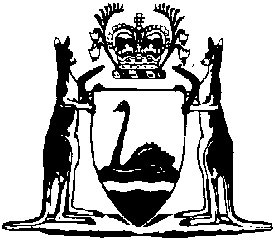 Trans-Tasman Mutual Recognition (Western Australia) (Temporary Exemption) Regulations 2021Compare between:[01 Mar 2023, 00-c0-00] and [01 Jul 2023, 00-d0-01]Trans-Tasman Mutual Recognition (Western Australia) Act 2007Trans-Tasman Mutual Recognition (Western Australia) (Temporary Exemption) Regulations 20211.	Citation		These regulations are the Trans-Tasman Mutual Recognition (Western Australia) (Temporary Exemption) Regulations 2021.2.	Commencement		These regulations come into operation as follows —	(a)	regulations 1 and 2 — on the day on which these regulations are published in the Gazette;	(b)	the rest of the regulations — on 1 July 2022.3.	Temporary exemption: law relating to prohibited plastics (s. 5)	(1)	For the purposes of section 46 of the Commonwealth Act, the Environmental Protection (Prohibited Plastics and Balloons) Regulations 2018 Parts 2 and 3 are declared to be exempt from the operation of the Commonwealth Act.	(2)	Subregulation (1) applies to the Environmental Protection (Prohibited Plastics and Balloons) Regulations 2018 Parts 2 and 3 only to the extent that those provisions relate to items that fall within the meaning of “prescribed drinking straw”, “prescribed plastic bag” or “prescribed plastic item”, as those terms were defined in those regulations as in force on 28 February 2023.	[Regulation 3 amended: SL 2023/11 r. 4.]4.	Repeal		These regulations are repealed on 1 July 2023.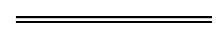 NotesThis is a compilation of the Trans-Tasman Mutual Recognition (Western Australia) (Temporary Exemption) Regulations 2021 and includes amendments made by other written laws. For provisions that have come into operation see the compilation table.Compilation tableCitationPublishedCommencementTrans-Tasman Mutual Recognition (Western Australia) (Temporary Exemption) Regulations 2021SL 2021/210 17 Dec 2021r. 1 and 2: 17 Dec 2021 (see r. 2(a));
Regulations other than r. 1 and 2: 1 Jul 2022 (see r. 2(b))Trans-Tasman Mutual Recognition (Western Australia) (Temporary Exemption) Amendment Regulations 2023SL 2023/11 24 Feb 2023r. 1 and 2: 24 Feb 2023 (see r. 2(a));
Regulations other than r. 1 and 2: 1 Mar 2023 (see r. 2(b))